ISTITUTO COMPRENSIVO STATALE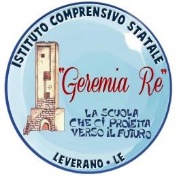 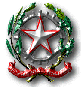 “GEREMIA RE”Via Turati 8 – 73045 LEVERANO (LE)Tel. 0832.921080 –Cod. Univoco UFDNMEE-mail:                 LEIC83000A@ISTRUZIONE.ITpec: leic83000a@pec.istruzione.ithttp://www.icleverano2.edu.itC.F. 93018170758Alunno/a  …………………………….    Scuola ………………………….. Plesso ……………………….. classe ……………….. VERBALE GLO  n. 1Il giorno …………….. 2022 alle ore …………………. è convocato il GLO (convocazione Prot. N. del …………………….. del …………………………… ore……………), nella sala multifunzione della sede centrale di via della Libertà, per discutere, confrontarsi, elaborare un percorso formativo nonché educativo e didattico comune con tutte le parti in causa, con il seguente o.d.g.:Insediamento GLO 2022/2023Lettura modello PEI – PDPSono presentiIl Dirigente Scolastico: prof.ssa Antonella Cazzato.I docenti del team di classe:I genitori dell’alunno/a: Funzioni Strumentali: Frisenda Francesca, Rosato Carmela, Zecca Francesca.ASSENTI: Dall’incontro è emerso quanto segue:______________________________________________________________________________________________________________________________________________________________________________________________________________________________________________________La seduta è tolta alle ore ………………………...Il segretario verbalizzante                                                                       Il Dirigente ScolasticoIns…………………………………                                                                   Prof.ssa Cazzato AntonellaGLO - Gruppo di Lavoro Operativo per l'Inclusione Anno Scolastico 2022/2023COMPONENTI DEL GLO                                                                                                                                                                     (DOCENTI – FAMIGLIA  – UNITA’ MULTIDISCIPLINARE ETA’ EVOLUTIVA – FIGURE PROFESSIONALI)COMPONENTI DEL GLO                                                                                                                                                                     (DOCENTI – FAMIGLIA  – UNITA’ MULTIDISCIPLINARE ETA’ EVOLUTIVA – FIGURE PROFESSIONALI)COMPONENTI DEL GLO                                                                                                                                                                     (DOCENTI – FAMIGLIA  – UNITA’ MULTIDISCIPLINARE ETA’ EVOLUTIVA – FIGURE PROFESSIONALI)COMPONENTI DEL GLO                                                                                                                                                                     (DOCENTI – FAMIGLIA  – UNITA’ MULTIDISCIPLINARE ETA’ EVOLUTIVA – FIGURE PROFESSIONALI)N. QUALIFICACOGNOME E NOMEFIRMA1DIRIGENTE SCOLASTICO2DOCENTE3DOCENTE4DOCENTE5DOCENTE6DOCENTE7DOCENTE8DOCENTE9DOCENTE10DOCENTE11DOCENTE12DOCENTE13F.F.S.S. INCLUSIONEFrisenda Francesca13F.F.S.S. INCLUSIONERosato Carmela15F.F.S.S. INCLUSIONEZecca Francesca16GENITORE17GENITORE